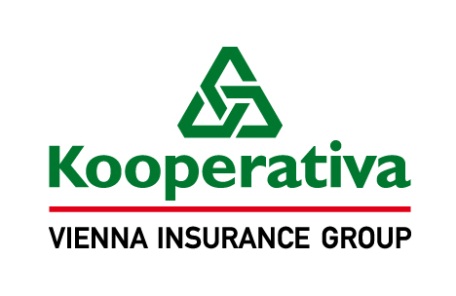 Dodatek č. 2k pojistné smlouvě č. 7720783940Úsek pojištění hospodářských rizikKooperativa pojišťovna, a.s., Vienna Insurance Groupse sídlem Praha 8, Pobřežní 665/21, PSČ 186 00, Česká republika IČO:  47116617 zapsaná v obchodním rejstříku u Městského soudu v Praze, sp. zn. B 1897(dále jen „pojistitel“)zastoupený na základě zmocnění níže podepsanými osobami Pracoviště: Kooperativa pojišťovna, a.s., Vienna Insurance Group, Pobřežní 665/21, Praha 8, PSČ 186 00, tel. 956 421 111, fax 956 449 000aMěstská část Praha 10  se sídlem Praha 10, Vršovická 1429/68, PSČ 101 00IČO: 00063941(dále jen „pojistník“)osoba oprávněná jednat za pojistníka: Korespondenční adresa pojistníka je totožná s adresou sídla pojistníka.ve smyslu zákona č. 37/2004 Sb. o pojistné smlouvě v platném znění tento dodatek k pojistné smlouvě, která spolu s pojistnými podmínkami pojistitele a přílohami, na které se tento dodatek odvolává, tvoří nedílný celek.Tento dodatek k pojistné smlouvě byl sjednán prostřednictvím pojišťovacího makléře BUCKLEY ASSOCIATES, a.s.se sídlem Praha 5, Kořenského 15/1107, PSČ 150 00, Česká republikaIČ: 26510626(dále jen „pojišťovací makléř“)Korespondenční adresa pojišťovacího makléře je totožná s adresou sídla pojišťovacího makléře.Dodatek mění a doplňuje s účinností od 01.01.2017 pojistnou smlouvu takto:Článek I.Úvodní ustanoveníPojistník sjednává tento dodatek pojistné smlouvy ve svůj prospěch, tzn. je zároveň pojištěným a ve prospěch těchto pojištěných:Příspěvkové organizace zřízené pojistníkem, jejichž seznam je uveden jako příloha č. 1 tohoto dodatku pojistné smlouvy.Pojištění odpovědnosti za škodu dle tohoto dodatku pojistné smlouvy se vztahuje na předměty činnosti:V případě pojistníka - Přenesený výkon státní správy a výkon samosprávy podle zákona o obcích č. 128/2000 Sb., ve znění pozdějších předpisů.   V případě dalších pojištěných - činnosti (včetně jiných činností) nebo vztahy pojištěných vyplývající z provozu pojištěných / předmětů činnosti pojištěných uvedených v  Zřizovacích listinách pojištěných. Pro pojištěné:Léčebna dlouhodobě nemocných Vršovice, příspěvková organizace, IČ 00879649	Centrum sociální a ošetřovatelské pomoci v Praze 10, příspěvková organizace, IČ 70873241se pojištění odpovědnosti za škodu vztahuje i na činnosti nebo vztahy pojištěného vyplývající z provozu pojištěného / předmětu činnosti pojištěného uvedeného v přiložených výpisech z obchodního/živnostenského rejstříku.K tomuto pojištění se vztahují: Všeobecné pojistné podmínky pro pojištění majetku a odpovědnosti (dále jen VPP), Zvláštní pojistné podmínky (dále jen ZPP) a Dodatkové pojistné podmínky, (dále jen DPP).Všeobecné pojistné podmínky VPP P - 100/09 – pro pojištění majetku a odpovědnosti Zvláštní pojistné podmínkyZPP P - 600/05 - pro pojištění odpovědnosti za škodu
Dodatkové pojistné podmínky DPP P – 510/05 – pro pojištění odpovědnosti provozovatele zdravotnického zařízení za škoduDPP P- 520/05 - pro pojištění hospodářských rizikDPP P – 520/05 tvoří následující Doložky:Pojištění odpovědnostiDODP2 – Pojištění obecné odpovědnosti za škodu a za škodu způsobenou vadou výrobku – základní rozsah pojištění (1201)DODP3 – Cizí věci převzaté – rozšíření rozsahu pojištění (1201)DODP4 – Cizí věci užívané – rozšíření rozsahu pojištění (1201)DODP5 – Náklady zdravotní pojišťovny – rozšíření rozsahu pojištění (1201)DODP6 – Křížová odpovědnost - Rozšíření rozsahu pojištění (1201)DODP8 – Regresy dávek nemocenského pojištění - rozšíření rozsahu pojištění (1201)Doložka pro pojištění odpovědnosti za škodu Čisté finanční škody – rozšíření rozsahu pojištění Doložka pro pojištění odpovědnosti za škodu Znečištění životního prostředí – rozšíření rozsahu pojištěníDoložka pro pojištění odpovědnosti za škodu Nemajetková újma – rozšíření rozsahu pojištěníObecnéDOB1 - Elektronická rizika – výluka (1201)Článek II.Druhy a způsoby pojištění, předměty pojištěníPojištění odpovědnosti za škoduToto pojištění se vztahuje na všechny pojištěné uvedené v čl. I. odst. 1 tohoto dodatku pojistné smlouvy, vyjma pojištění uvedeného v následující tabulce pod poř. č. 3, které se vztahuje pouze na pojištěného Městská část Praha 10.Pojištění se sjednává pro předměty pojištění v rozsahu a s územní platností uvedených v následující tabulce:1)   odčetná spoluúčast v %, minimální odčetná spoluúčast v Kč, odčetná časová spoluúčast3)   sublimit pojistného plnění se sjednává v rámci limitu pojistného plnění a je horní hranicí pojistného plnění z jedné pojistné události a ze všech pojistných událostí vzniklých během jednoho pojistného roku* Územní rozsah Evropa se sjednává výlučně pro škody vzniklé v souvislosti s pořádáním školních zájezdů.  Avšak pro škody vzniklé v souvislosti s pořádáním školního zájezdu ZŠ Hostýnská ve dnech 27.5.2015 až 18.6.2015 se sjednává územní rozsah USA. Pro územní rozsah USA se sjednává sublimit pojistného plnění ( horní hranice pojistného plnění z jedné pojistné události a ze všech pojistných událostí vzniklých během sjednaného pojistného období), který se sjednává v rámci limitu pojistného plnění, ve výši 5.000.000,-Kč a spoluúčastí 10.000,-Kč. Pojištěním však nejsou kryty tzv. punitive damages nebo exemplary damages. Pro ostatní pojistné události se sjednává i nadále územní rozsah Česká republika.Pro pojištění náhrady nákladů léčení vynaložených zdravotní pojišťovnou na zdravotní péči ve smyslu čl. I odst. (2) písm.a) bod i) ZPP P-600/05 se sjednává sublimit pojistného plnění (horní hranice pojistného plnění z jedné pojistné události a ze všech pojistných událostí vzniklých během jednoho pojistného roku), který se sjednává v rámci limitu pojistného plnění, ve výši 30.000.000,-Kč.Pro pojištění regresní náhrady, kterou je pojištěný povinen zaplatit orgánu nemocenského pojištění, pokud v důsledku jeho zaviněného protiprávního jednání zjištěného soudem nebo správním úřadem došlo ke skutečnostem rozhodným pro vznik nároku na dávku nemocenského pojištění, jestliže z odpovědnosti za škodu na zdraví nebo na životě, se kterou tato dávka souvisí, vznikl nárok na plnění z pojištění sjednaného pojistnou smlouvou, se sjednává sublimit pojistného plnění (horní hranice pojistného plnění z jedné pojistné události a ze všech pojistných událostí vzniklých během jednoho pojistného roku), který se sjednává v rámci limitu pojistného plnění, ve výši 30.000.000,-Kč.Pro jinou majetkovou škodu ve smyslu čl. I odst. (2) písm.a) bod iii) ZPP P-600/05 se sjednává sublimit pojistného plnění (horní hranice pojistného plnění z jedné pojistné události a ze všech pojistných událostí vzniklých během jednoho pojistného roku), který se sjednává v rámci limitu pojistného plnění, ve výši 10.000.000,-Kč.Odchylně od čl. II. odst. (2) i (3) ZPP P - 600/05 je pojistitel povinen poskytnout pojistné plnění z každého pojištění za předpokladu, že jsou současně splněny následující podmínky:právní skutečnost, v jejímž důsledku škoda vznikla, nastala po 01. 01. 2010 (retroaktivní datum),poškozený poprvé písemně uplatnil nárok na náhradu škody proti pojištěnému v době trvání pojištění,pojištěný uplatnil nárok na plnění proti pojistiteli do 60 dnů po zániku pojištění.Odchylně od čl. IV. odst. 2, písm. d) ZPP P-600/05 se pro pojištěného Centrum sociální a ošetřovatelské pomoci v Praze 10, příspěvková organizace, IČ 70873241, pojištění vztahuje i na odpovědnost za škodu způsobenou v souvislosti s poskytováním sociálních služeb  na základě zákona č. 108/2006 Sb. o sociálních službách. Zvláštní ujednání pro pojištění odpovědnosti za škodu způsobenou při výkonu veřejné moci rozhodnutím nebo nesprávným úředním postupem pojištěného Městská část Praha 10, uvedenou v tabulce pod poř. č. 3.:Pojištění se odchylně od čl. VII. odst. 1, písm. b) VPP P-100/09 vztahuje rovněž na odpovědnost obce za škodu vyplývající ze zákona č. 82/1998 Sb., o odpovědnosti za škodu způsobenou při výkonu veřejné moci rozhodnutím nebo nesprávným úředním postupem a o změně zákona České národní rady č. 358/1992 Sb., o notářích a jejich činnosti (notářský řád).Z pojištění odpovědnosti za škodu ve výše uvedeném rozsahu má pojištěný právo, aby za něj pojistitel odchylně od čl. I., odst. 2, písm. a) ZPP P-600/05 uhradil v případě vzniku pojistné události rovněž škodu, která nemá povahu škody na zdraví, na životě nebo na věci ani z takové škody nevyplývá.Toto pojištění se ve výše uvedené rozsahu vztahuje v souladu s čl. I., odst. 5 ZPP P-600/05 i na odpovědnost za škodu způsobenou vadou vykonané práce, která se projeví po jejím předání.Pojištění se vztahuje i na odpovědnost za škodu způsobenou v souvislosti s výkonem pojištěné činnosti zaměstnanci pojištěného na movité věci při plnění pracovních úkolů v pracovněprávních vztazích nebo v přímé souvislosti s ním se sublimitem pojistného plnění (horní hranice pojistného plnění z jedné pojistné události a ze všech pojistných událostí vzniklých během jednoho pojistného roku), který se sjednává v rámci limitu pojistného plnění, ve výši 1.000.000,-Kč.Pojištění se vztahuje i na odpovědnost za škodu způsobenou v souvislosti s výkonem pojištěné činnosti na vnesených nebo odložených věcech (§ 433 a § 434 občanského zákoníku) se sublimitem pojistného plnění (horní hranice pojistného plnění z jedné pojistné události a ze všech pojistných událostí vzniklých během jednoho pojistného roku), který se sjednává v rámci limitu pojistného plnění, ve výši 1.000.000,-Kč.Pojištění se vztahuje i na odpovědnost za škodu na vnesených a odložených věcech žáků se sublimitem pojistného plnění (horní hranice pojistného plnění z jedné pojistné události a ze všech pojistných událostí vzniklých během jednoho pojistného roku), který se sjednává v rámci limitu pojistného plnění, ve výši 500.000,-Kč a spoluúčastí 500,-KčOdchylně od čl. IV. bod 1), písm. f) se pojištění vztahuje i na odpovědnost za škodu způsobenou zavlečením nebo rozšířením nakažlivé choroby lidí, zvířat nebo rostlin. Sublimit pojistného plnění (horní hranice pojistného plnění z jedné pojistné události a ze všech pojistných událostí vzniklých během jednoho pojistného roku), který se sjednává v rámci limitu pojistného plnění pro pojištění odpovědnosti za škodu, činí 10 000 000,-Kč.Pojištění odpovědnosti za škody na zdraví a na životě žáků (MŠ/ZŠ) se sjednává bez spoluúčasti.Pojištění se vztahuje i na odpovědnost za škodu způsobenou působením teploty, unikajících látek, vlhkosti a odpadů (nikoliv však toxických), včetně pozvolně působících vlivů. Toto rozšíření se však nevztahuje na škody způsobené znečištěním životního prostředí.Škody způsobené znečištěním životního prostředí jsou sjednány v rozsahu ve výše uvedené tabulce pod položkou č. 7. a příslušné doložce.Odchylně od čl. IV. odst. 2, písm. d) ZPP P-600/05 se pro pojištěného Centrum sociální a ošetřovatelské pomoci v Praze 10, příspěvková organizace, IČ 70873241, pojištění vztahuje i na odpovědnost za škodu způsobenou při poskytování služby péče o dítě v dětské skupině v rozsahu, v němž je k němu pojištěný oprávněn na základě právního předpisu.Odchylně od čl. II. bodu 1.1. písm. a) se pro připojištění dle tohoto bodu ujednává, že právní skutečnost, v jejímž důsledku škoda vznikla, nastala po 01. 01. 2017 (retroaktivní datum).Pro připojištění dle tohoto bodu se sjednává sublimit pojistného plnění (horní hranice pojistného plnění z jedné pojistné události a ze všech pojistných událostí vzniklých během jednoho pojistného roku), který se sjednává v rámci limitu pojistného plnění, ve výši 20.000.000,-Kč.Pojištění odpovědnosti za škodu provozovatele zdravotnického zařízeníToto pojištění se vztahuje na pojištěné:Léčebna dlouhodobě nemocných Vršovice, příspěvková organizace, IČ 00879649Centrum sociální a ošetřovatelské pomoci v Praze 10, příspěvková organizace, IČ 70873241Toto pojištění se vztahuje na činnost poskytování zdravotních služeb ve smyslu zákona č. 372/2011 Sb., o zdravotních službách.Základní pojištění je upraveno VPP P - 100/09, DPP P - 510/05 a následujícími smluvními ujednáními.1)   odčetná spoluúčast v %, minimální odčetná spoluúčast v Kč, odčetná časová spoluúčast2)   odchylně od čl. X. odst. (2) poskytne pojistitel na úhradu všech pojistných událostí vzniklých během jednoho pojistného roku pojistné plnění do výše limitu pojistného plnění. Odchylně od čl. III. odst. (2) i (3) DPP P - 510/05 je pojistitel povinen poskytnout pojistné plnění z každého pojištění za předpokladu, že jsou současně splněny následující podmínky:právní skutečnost, v jejímž důsledku škoda vznikla, nastala po 01. 01. 2010 (retroaktivní datum),poškozený poprvé písemně uplatnil nárok na náhradu škody proti pojištěnému v době trvání pojištění,pojištěný uplatnil nárok na plnění proti pojistiteli do 60 dnů po zániku pojištění.Pojištění odpovědnosti za výrobek se vztahuje na škody, které byly způsobeny výrobky uvedenými na trh v době od 01. 01. 2010.Dodatková pojištění jsou upravena VPP P - 100/09, DPP P - 510/05 a následujícími smluvními ujednáními.Pojištění odpovědnosti za škodu se vztahuje i na odpovědnost za škodu způsobenou přenosem viru HIV, činností krevní banky a/nebo zavlečením nebo rozšířením nakažlivé choroby lidí, včetně jakékoliv formy hepatitidy nebo salmonelózy.Toto dodatkové pojištění se sjednává s omezeným limitem plnění ve výši 10 000 000,- Kč v rámci limitu pojistného plnění sjednaného pro základní pojištění.Odchylně od čl. X. odst. (4) věty třetí DPP P - 510/05 poskytne pojistitel na úhradu všech pojistných událostí vzniklých z tohoto dodatkového pojištění během jednoho pojistného roku pojistné plnění do výše omezeného limitu plnění.Pojištění odpovědnosti za škodu se vztahuje i na odpovědnost za škodu způsobenou i na škodu vzniklou v souvislosti se zářením, působením tepla, plynů, pokud ke škodě došlo v souvislosti s lékařským výkonem.Toto dodatkové pojištění se sjednává s omezeným limitem plnění ve výši 10 000 000,- Kč v rámci limitu pojistného plnění sjednaného pro základní pojištění.Odchylně od čl. X. odst. (4) věty třetí DPP P - 510/05 poskytne pojistitel na úhradu všech pojistných událostí vzniklých z tohoto dodatkového pojištění během jednoho pojistného roku pojistné plnění do výše omezeného limitu plnění.Pojištění se vztahuje i na povinnost pojištěného poskytnout peněžitou náhradu nemajetkové újmy uloženou pravomocným rozhodnutím soudu podle § 13 odst. 2, 3 občanského zákoníku z důvodu neoprávněného zásahu pojištěného do práva na ochranu osobnosti podle § 11 a násl. občanského zákoníku, k němuž došlo v souvislosti s činností nebo vztahem pojištěného, na které se vztahuje pojištění odpovědnosti za škodu sjednané touto pojistnou smlouvou.Nárok na peněžitou náhradu nemajetkové újmy způsobené neoprávněným zásahem do práva na ochranu osobnosti se pro účely tohoto dodatkového pojištění posuzuje obdobně jako nárok na náhradu škody a platí pro něj přiměřeně příslušná ustanovení pojistných podmínek vztahující se k pojištění odpovědnosti za škodu sjednanému touto pojistnou smlouvou.Mimo výluk a omezení pojistného plnění vyplývajících z příslušných ustanovení této pojistné smlouvy a pojistných podmínek vztahujících se k pojištění odpovědnosti za škodu sjednanému touto pojistnou smlouvou se toto dodatkové pojištění dále nevztahuje na povinnost k peněžité náhradě nemajetkové újmy způsobené:urážkou, pomluvou,sexuálním obtěžováním nebo zneužíváním,porušením práv z průmyslového nebo jiného duševního vlastnictví.Toto dodatkové pojištění se sjednává s omezeným limitem plnění ve výši 1 000 000,- Kč v rámci sublimitu pojistného plnění sjednaného pro pojištění nemajetkové újmy uvedeného v tabulce v odst. 1. tohoto článku pod poř. č. 6.Odchylně od čl. X. odst. (4) věty třetí DPP P - 510/05 poskytne pojistitel na úhradu všech pojistných událostí vzniklých z tohoto dodatkového pojištění během jednoho pojistného roku pojistné plnění do výše omezeného limitu plnění.Spoluúčast pojištěného na plnění z každé pojistné události činí pro toto dodatkové pojištění 10%, min. však 10 000,- Kč.Výluky z pojištění – dle VPP P - 100/09 a DPP P - 510/05; pojištění se dále nevztahují na odpovědnost za škodu způsobenou:a) v souvislosti s vlastnictvím nebo provozem drážních vozidel, jakož i drah nebo lanovek všeho druhub) v souvislosti s činností, při které právní předpis ukládá povinnost uzavřít pojištění odpovědnosti za škody, s výjimkou odpovědnosti provozovatele zdravotnického zařízeníČlánek III.Výše a způsob placení pojistnéhoPojistné za čtvrtý pojistný rok činí:Pojištění obecné odpovědnosti za škodu Pojistné 	 925.244,- Kč Celkové pojistné činí 	. 925.244,- KčPojistné je sjednáno jako běžné a bude hrazeno za tříměsíční pojistná období k datu a v částkách takto:datum:	částka:1. 4. 2017	231 311,- Kč1. 4. 2017	231 311,- Kč1. 7. 2017	231 311,- Kč1. 10. 2017	231 311,- KčPojistník je povinen uhradit pojistné v uvedené výši na účet pojistitele …… vedený u České spořitelny a.s., konstantní symbol 0308, var. symbol: číslo pojistné smlouvy.Pojistné se považuje za zaplacené okamžikem připsání pojistného v plné výši na výše uvedený účet. Nebude-li dodatkem k pojistné smlouvě stanoveno jinak, je pojistné v dalším pojistném roce vždy ve výši 231 311,- Kč za jednotlivá pojistná období splatné k 1. únoru, 1. dubnu, 1. červenci a 1. říjnu příslušného kalendářního roku.Článek IV.Hlášení škodných událostíVznik škodné události je pojistník (pojištěný) povinen oznámit přímo nebo prostřednictvím zplnomocněného pojišťovacího makléře bez zbytečného odkladu na příslušném tiskopisu, dopisem, telefonem nebo faxem pojistiteli na adresu:Kooperativa pojišťovna, a.s., Vienna Insurance GroupCENTRUM ZÁKAZNICKÉ PODPORYCentrální podatelna664 42  Modřice, Brněnská 634	TEL: 957 105 105, FAX: 547 212 602, 547 212 561E-mail: podatelna@koop.czV případě, že byla škodná událost oznámena telefonem, faxem nebo e-mailem, je pojistník (pojištěný) povinen dodatečně bez zbytečného odkladu oznámit škodnou událost písemně. Hlášení škodné události se považuje za doručené v okamžiku, kdy je doručeno na předepsaném tiskopisu nebo dopisem podepsaným pojistníkem nebo pojištěným na adresu uvedenou výše. Článek V.Zvláštní ujednáníObecná ujednáníZměna pojistného je možná pouze v případech uvedených v odst. 7. 1. a 7. 2. v Základních údajích zadávací dokumentace k nadlimitní veřejné zakázce č. 359702 s názvem „Pojištění majetku, odpovědnosti za škodu a vozidel Městské části Praha 10 a zřízených organizací“.Ujednává se, že pojištění dle této pojistné smlouvy se bude vztahovat ve stejném rozsahu i na případného právního nástupce pojistníka.Odchylně od čl. II. ZPP P-100/09 se ujednává, že pojistník i pojistitel jsou oprávněni pojistnou smlouvu kdykoliv v průběhu pojistné doby vypovědět, a to písemnou výpovědí. Výpovědní lhůta je 6 měsíců a začíná běžet ode dne doručení druhé smluvní straně na adresu sídla nebo na korespondenční adresu uvedenou v pojistné smlouvě.Pojistná smlouva a právní vztahy z ní vyplývající se řídí právním řádem České republiky. Pro spory z pojistné smlouvy jsou příslušné soudy České republiky. Rozhodčí řízení je vyloučeno.Po uplynutí pojistného roku bude vždy k 1. 1. uzavřen aktualizační dodatek, který zohlední změny za uplynulý pojistný rok a stanoví aktuální zálohové pojistné pro nový pojistný rok.V případě jiného rozšíření pojištění bude v dodatku k pojistné smlouvě vyčísleno roční pojistné i poměrné pojistné do konce pojistného roku. Na základě tohoto dodatku bude poměrné pojistné pojistníkem uhrazeno.V případě vyčerpání pojistné částky nebo limitu plnění lze pro zbytek pojistného roku jejich výši obnovit za stejných podmínek.Ujednává se, že pojistitel nebude uplatňovat přechod práv, která by na něj případně přešla ve smyslu ustanovení §33 zákona č.37/2004 Sb., o pojistné smlouvě a změně souvisejících zákonů, v platném znění, proti starostovi nebo členům zastupitelstva v souvislosti se škodou vzniklou při výkonu veřejné funkce těmito osobami.Článek VI.Závěrečná ustanoveníTento dodatek pojistné smlouvy se uzavírá od 01. 01. 2017 na dobu neurčitou, která je zároveň pojistnou dobou. Pojistník podpisem tohoto dodatku prohlašuje, že byl před jejím uzavřením jasně a srozumitelně seznámen s pojistnými podmínkami pojistitele a doložkami, které se vztahují k pojištění vzniklému na základě této smlouvy a že mu byly oznámeny informace v souladu s ustanovením § 65 a násl. zák. č. 37/2004 Sb., o pojistné smlouvě. Pojistník podpisem tohoto dodatku prohlašuje, že byl informován o rozsahu a účelu zpracování jeho osobních údajů a o právu přístupu k nim v souladu s ustanovením § 11, 12, 21 zákona č. 101/2000 Sb. o ochraně osobních údajů.Pojistník, je-li osobou odlišnou od pojištěného, dále prohlašuje, že poskytl pojistiteli osobní údaje pojištěného, uvedené v dodatku a dal souhlas k jejich zpracování ve smyslu odst. 3. tohoto článku na základě plné moci od pojištěného. Dodatek byl vypracován ve 4 stejnopisech, pojistník obdrží 1 stejnopis, pojistitel si ponechá 2 stejnopisy a pojišťovací makléř obdrží 1 stejnopis. Stejnopis tohoto dodatku, který obdrží pojistník, je zároveň potvrzením o uzavření dodatku k pojistné smlouvě (pojistkou) ve smyslu zákona o pojistné smlouvě. Tento dodatek obsahuje 8 stran a 5 příloh (z nichž přílohy č. 2-5 jsou fyzicky přiloženy k tomuto dodatku). Jeho součástí jsou pojistné podmínky pojistitele uvedené v článku I. odst. 3. tohoto dodatku.Výčet příloh: Příloha č. 1 – seznam příspěvkových organizací MČ Praha 10 Příloha č. 2 – výpis z OR LDN VršovicePříloha č. 3 – výpis z OR CSOP Praha 10Příloha č. 4 – výpis ze ŽR LDN VršovicePříloha č. 5 – výpis ze ŽR CSOP Praha 10V Praze dne	……………….……………………	.………………………………	za pojistitele	za pojistiteleV Praze dne	…………………………………….	za pojistníkaPojištění se řídí: VPP P - 100/09, ZPP P - 600/05 a doložkami DOB1, DOB2, DODP2, DODP3, DODP4, DODP5, DODP6, DODP8, Doložka Čisté finanční škody, Doložka Znečištění životního prostředí, Doložka Nemajetková újmaPojištění se řídí: VPP P - 100/09, ZPP P - 600/05 a doložkami DOB1, DOB2, DODP2, DODP3, DODP4, DODP5, DODP6, DODP8, Doložka Čisté finanční škody, Doložka Znečištění životního prostředí, Doložka Nemajetková újmaPojištění se řídí: VPP P - 100/09, ZPP P - 600/05 a doložkami DOB1, DOB2, DODP2, DODP3, DODP4, DODP5, DODP6, DODP8, Doložka Čisté finanční škody, Doložka Znečištění životního prostředí, Doložka Nemajetková újmaPojištění se řídí: VPP P - 100/09, ZPP P - 600/05 a doložkami DOB1, DOB2, DODP2, DODP3, DODP4, DODP5, DODP6, DODP8, Doložka Čisté finanční škody, Doložka Znečištění životního prostředí, Doložka Nemajetková újmaPojištění se řídí: VPP P - 100/09, ZPP P - 600/05 a doložkami DOB1, DOB2, DODP2, DODP3, DODP4, DODP5, DODP6, DODP8, Doložka Čisté finanční škody, Doložka Znečištění životního prostředí, Doložka Nemajetková újmaPojištění se řídí: VPP P - 100/09, ZPP P - 600/05 a doložkami DOB1, DOB2, DODP2, DODP3, DODP4, DODP5, DODP6, DODP8, Doložka Čisté finanční škody, Doložka Znečištění životního prostředí, Doložka Nemajetková újmaPoř. č.Rozsah pojištěníLimit pojistného plnění (Kč)Sublimit pojistnéhoplnění (Kč) 3)Spoluúčast (Kč) 1)Územní platnost pojištění1.Obecná odpovědnost za škodu a za škodu způsobenou vadou výrobku (čl. I. a V. ZPP P – 600/05)70.000.000,-10.000.000,-výrobek1.000,-Evropa*2.Cizí věci převzaté a užívané(čl.IV. odst. (2) písm. a) a b) ZPP P – 600/05)5.000.000,-1.000,-ČR3.Škoda způsobená při výkonu veřejné moci rozhodnutím nebo nesprávným úředním postupem pojištěného Městská část Praha 1010.000.000,-1.000,-ČR4.Náklady zdravotní pojišťovny (čl.IV. odst. (2) písm. c) ZPP P – 600/05)30.000.000,-1.000,-ČR5.Regresy dávek nemocenského pojištění30.000.000,-1.000,-ČR6. Nemajetková újma 5.000.000,-1.000,-ČR7.Znečištění životního prostředí1.000.000,-1.000,-ČR8.Čisté finanční škody5.000.000,-1.000,-ČRPoř.č.Rozsah pojištěníLimit pojistného plnění 2)(Kč)Spoluúčast(Kč) 1)Územní rozsah1.Profesní odpovědnost& odpovědnost za výrobek10.000.000,-5.000,-ČR